Supplementary materialSupplementary Table 1. Characteristics of patients from whom HBV isolates of different genotypes were recovered.S/Co: Sample/Cut off value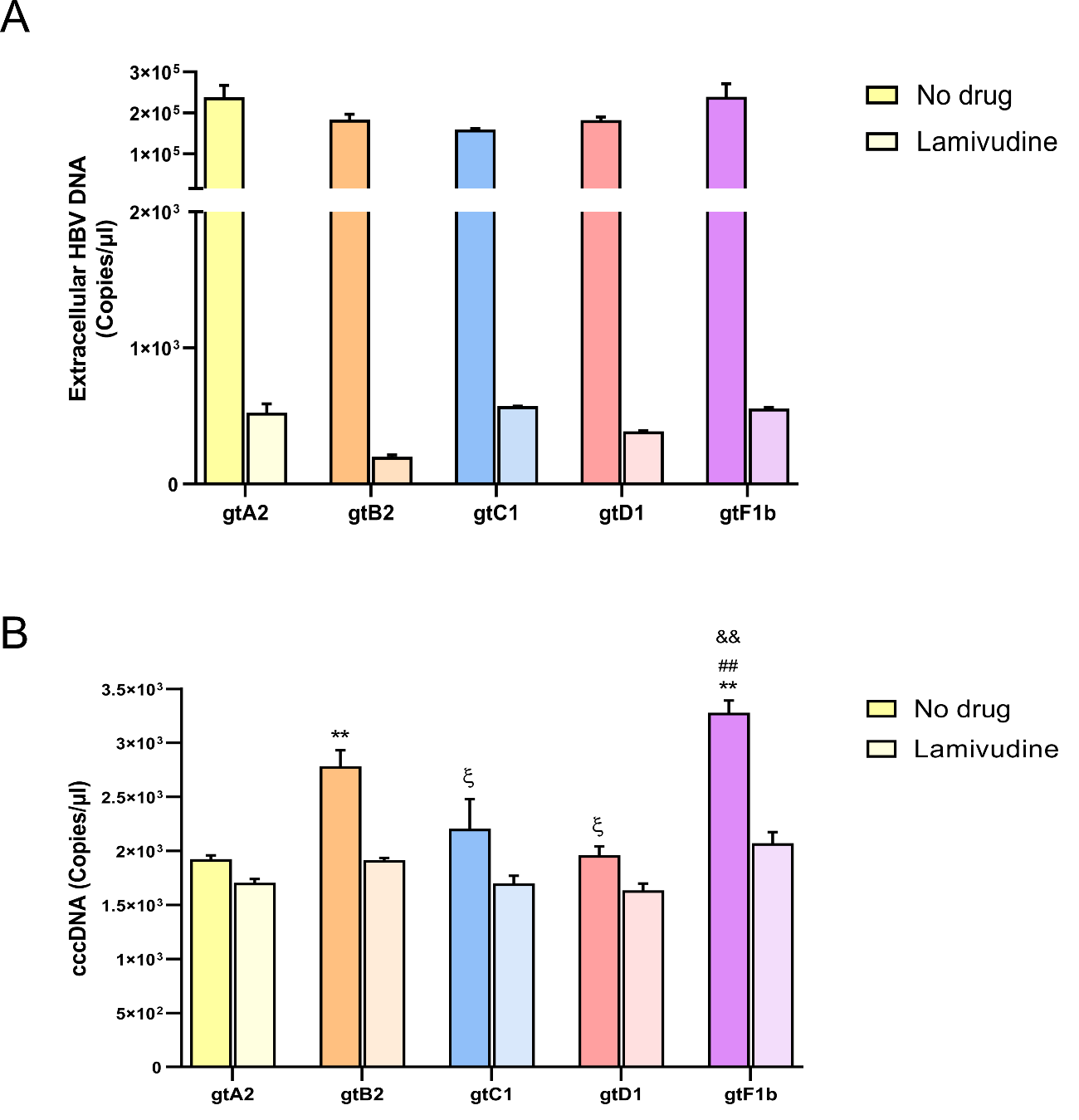 Supplementary Figure 1. Effect of Lamivudine on HBV replication among genotypes. HuH-7 cells were transfected with linear full-length HBV genomes of genotypes A2, B2, C1, D1, and F1b in the presence or in the absence of 100 µM Lamivudine. Three days post-transfection, culture supernatants were harvested, and HBV extracellular DNA levels were determined by qPCR. Shown values represent the mean ± standard deviation of three independent experiments.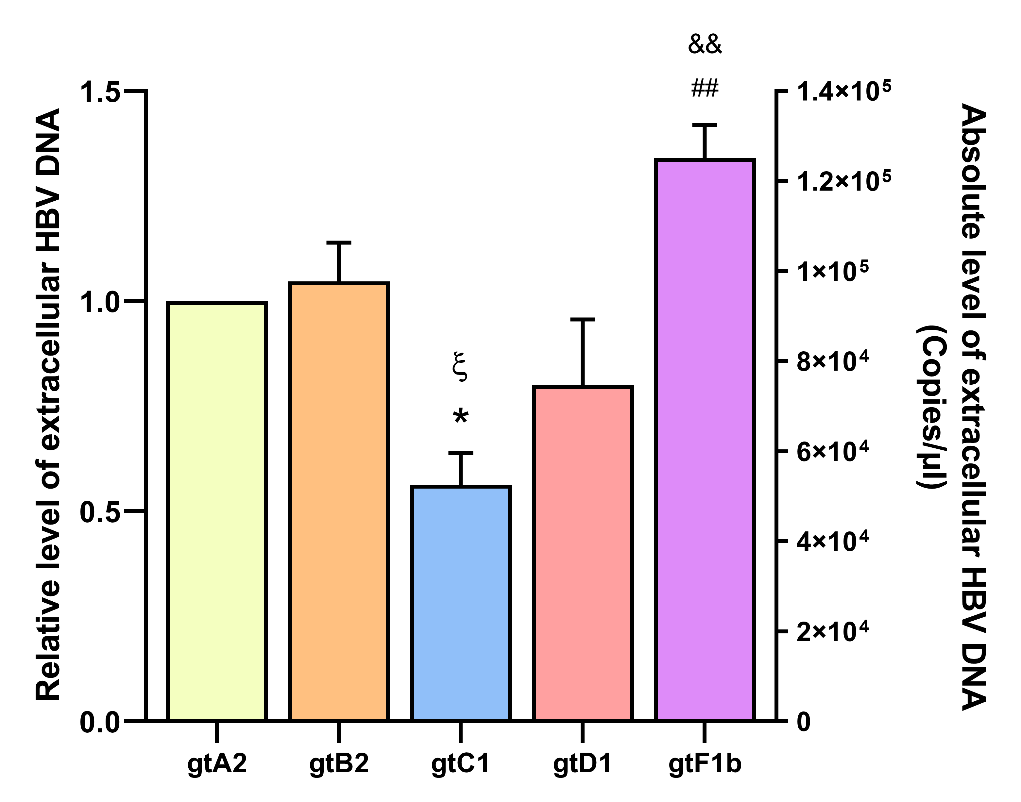 Supplementary Figure 2. Analysis of extracellular HBV DNA levels among genotypes. HepG2 cells were transfected with linear full-length HBV genomes of genotypes A2, B2, C1, D1, and F1b. Three days post-transfection culture supernatants were harvested, and extracellular HBV DNA levels were determined by qPCR. Shown values represent the mean ± standard deviation of three independent experiments. *: difference in relation to gtA2, ξ: difference in relation to gtB2, #: difference in relation to gtC1 and &: difference in relation to gtD1. One symbol p < 0.005 and two symbols p < 0.0001.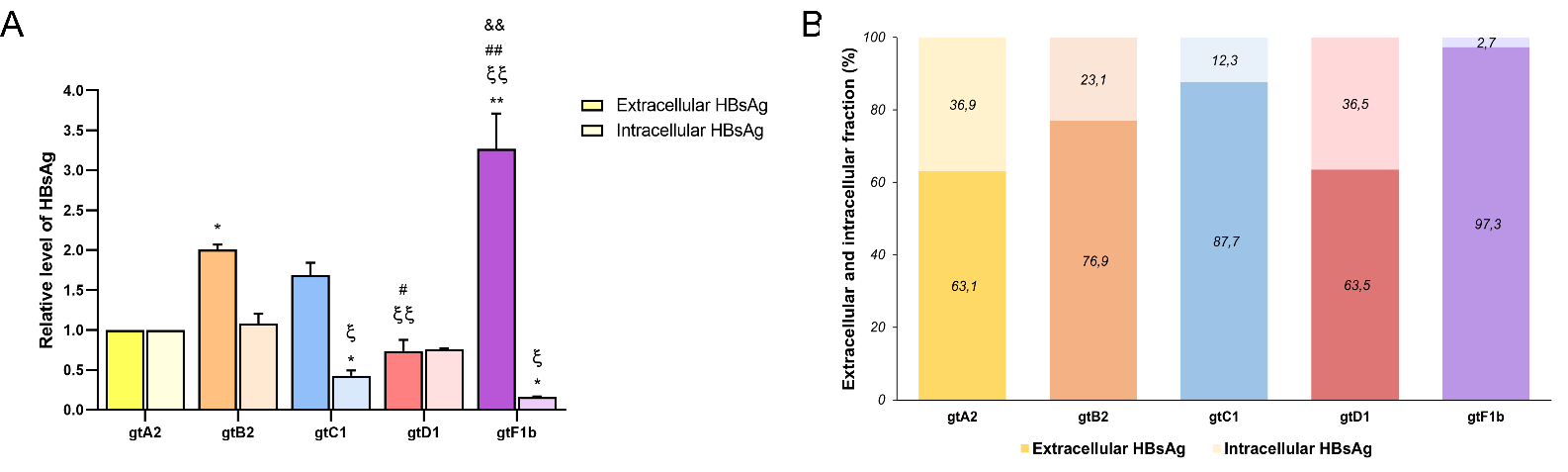 Supplementary Figure 3. Analysis of intracellular and secreted HBsAg levels across genotypes. HegG2 cells were transfected with linear full-length HBV genomes of genotypes A2, B2, C1, D1, and F1b. Three days post-transfection, cells and culture supernatants were harvested and intracellular and extracellular levels of HBsAg were determined by electrochemiluminescence immunoassay (A). Extracellular/intracellular HBsAg ratio (B). Values shown represent the mean ± standard deviation of three independent experiments. * Intracellular or extracellular difference in relation to genotype A2, ξ: Intracellular or extracellular difference in relation to genotype B2, #: Intracellular or extracellular difference in relation to genotype gtC1 and &: Intracellular or extracellular difference in relation to genotype D1.  One symbol p < 0.005 and two symbols p < 0.0001.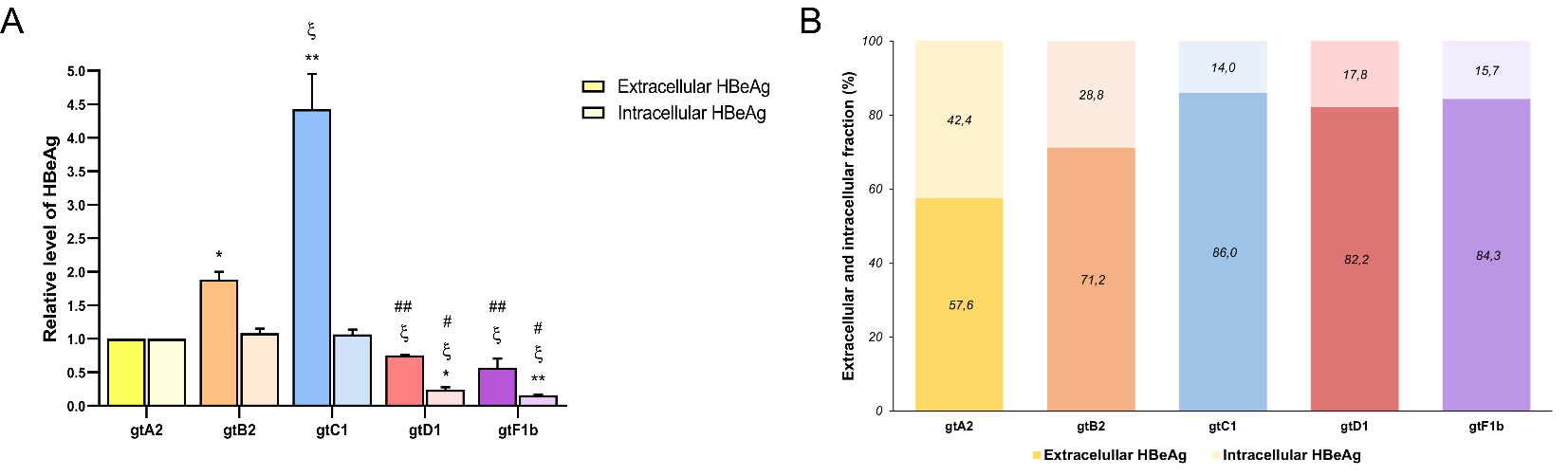 Supplementary Figure 4. Analysis of intracellular and secreted HBeAg levels across genotypes. HepG2 cells were transfected with linear full-length HBV genomes of genotypes A2, B2, C1, D1, and F1b. Three days post-transfection, cells and culture supernatants were harvested and intra and extracellular levels of HBeAg were determined by electrochemiluminescence immunoassay (A). Extracellular/intracellular HBeAg ratio (B). Shown values represent the mean ± standard deviation of three independent experiments. * Intracellular or extracellular difference in relation to genotype A2, ξ: Intracellular or extracellular difference in relation to genotype B2, and #: Intracellular or extracellular difference in relation to genotype gtC1. One symbol p < 0.005 and two symbols: p < 0.0001.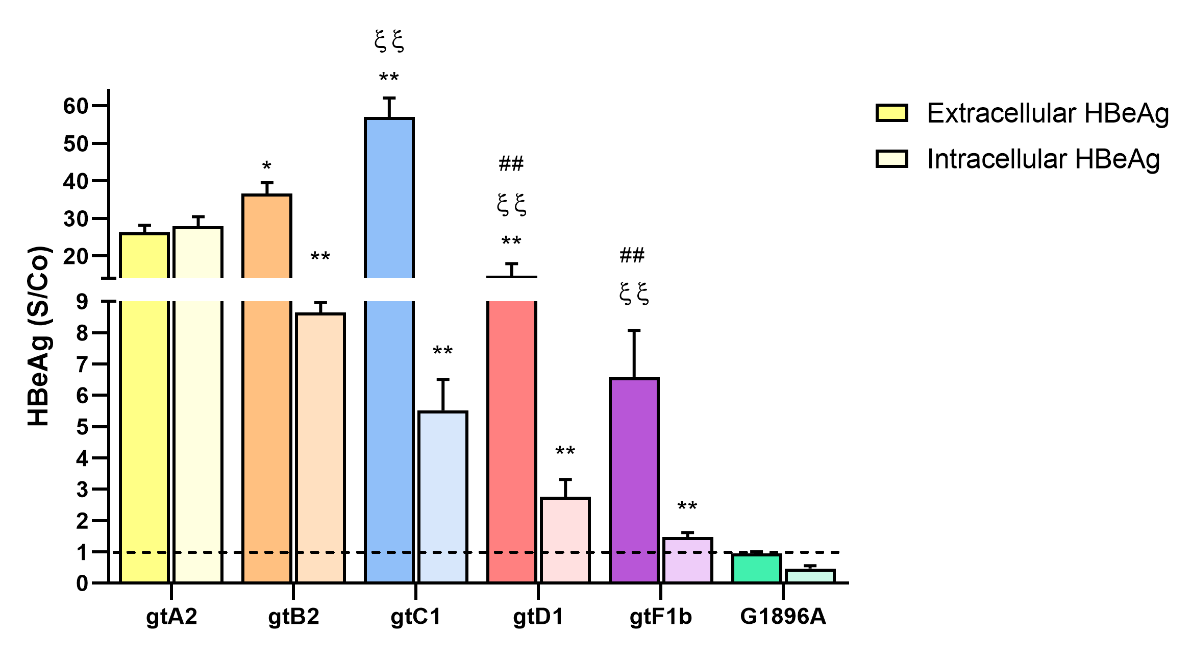 Supplementary Figure 5. Analysis of intracellular and secreted HBeAg levels across genotypes. HuH-7 cells were transfected with linear full-length HBV genomes of genotypes A2, B2, C1, D1, and F1b, and a full-length HBV genome harboring the G1896A Precore mutation. Three days post-transfection, cells and culture supernatants were harvested and intra and extracellular levels of HBeAg were determined by electrochemiluminescence immunoassay. Results were expressed in Sample/Cut off value (S/CO). Shown values represent the mean ± standard deviation of three independent experiments. *: difference in relation to genotype A2, ξ: difference in relation to genotype B2 and #: difference in relation to gtC1. One symbol p < 0.005 and two symbols: p < 0.0001. Dotted line: HBeAg Cut off value.GenotypeAge(years)SexHBsAgS/CoHBeAgS/CoAnti-HBeHBV-DNA (Log10 IU/ml)A263MalePositive1515Positive> 250Negative8.2B230MalePositive945Positive> 250Negative8.03C124MalePositive1143Positive> 250Negative7.8D132MalePositive1582Positive> 250Negative7.9F1b24FemalePositive1224Positive> 250Negative8.1Genotypes/Cos/CoExtracellular HBeAgIntracellular HBeAgA226.3 ± 1.927.9 ± 2.6B236.7 ± 2.98.7 ± 0.4C157.1 ± 5.05.5 ± 1.0D114.7 ± 3.22.8 ± 0.6F1b6.6 ± 1.51.5 ± 0.2G1896A0.9 ± 0.060.5 ± 0.09